BOURNE PROPERTY MAINTENANCE LTD				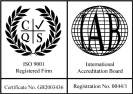 RISK ASSESSMENT 1General CleaningI have been given adequate training to use all of the above mentioned chemicals and machinery,  And I understand this Risk Assessment.Version 1 – Risk assessment 1Issue Date – Aug 09														Pages 1 of 1Name of AssessorDateName of Cleaning OperativeDateOperationsRisk IdentifiedProposed Remedial ActionApplicableNon ApplicableMachine CleaningScrubbing and BuffingTrippingElectric shockBack strainSlipping on wet floorKeep cable tidy, displaying cleaning in progress signs.  Check equipment/cables daily for defaults.  Make sure the switch is in the off position before plugging in.Move/operate equipment in correct fashion.  Mop floor in correct fashion.  Displaying cleaning in progress signs.  Dusting and polishingBack strainEye irritationInhalationDo not over reach.Do not spray polish directly into air, always spray onto duster/cloth.Manual handling of rubbishCutsBack strainCheck for sharp objects, e.g glass/plastic.Do not overfill bags so they are heavy to lift.Dry sweepingBack strainEye irritationInhalationDo not over reach.If very dusty wear eye protection.If very dusty wear a protective mask.Pressure washBack strainEye damageSlipping on wet floorTrippingDo not over stretch.Wear eye protection.Wash floor at furthest point.Keep cables tidy.